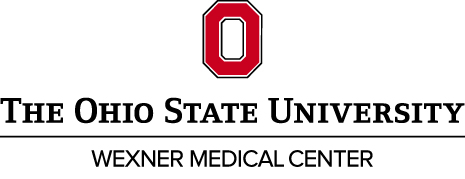  Welcome to the OSU Comprehensive Weight Management ProgramLiving WellThank you for your interest in our programs.  We are pleased that you are ready to make this a healthy year!Please complete the enclosed questionnaire and return by mail to:OSU Comprehensive Weight ManagementAttn: Kelly Urse 2050 Kenny Rd. Suite 1066Columbus, Ohio 43221OR fax to 614-366-2727OR email to CompWeightManagement@osumc.eduTo avoid a delay in scheduling, please be sure that the enclosed Medical Clearance for Exercise form is signed by your physician and returned to us with your paperwork.Once we receive your completed questionnaire and Medical Clearance for Exercise form, you will be contacted to schedule your initial Living Well appointments.You will be asked to choose a class time from the following options.  Please consider which class time you will be able to attend weekly.	Mondays 12:30-1:30pm		Tuesdays 5:30-6:30pm	Mondays 5:30-6:30pm			Tuesdays 7:00-8:00pm	Mondays 7:00-8:00pmPatient QuestionnaireIf you need help completing this form, please contact our office at 614-366-6675.The Comprehensive Weight Management programs are confidential programs provided to promote healthy living. This means we will keep your information private and not share it with others unless you ask.Information given by you in this questionnaire will be reviewed by a health care professional at your visit. There may be a need for a follow up visit to design a program personalized for you. You may not receive counseling on all issues at your initial consultation. I wish to participate voluntarily in the initial evaluations to determine my health risks. I authorize a health care professional to measure my height, weight, blood pressure and resting metabolic rate. I understand this evaluation is not a substitute for a full examination by a physician.  I agree to follow up with my physician on any high risk areas as discussed.  If you do not have an established physician, please let us know.  In addition, I understand that this questionnaire is not being used as a tool for the diagnosis and treatment of mental health disorders. This evaluation is not a substitute for an assessment by a licensed mental health provider. Participants are encouraged to work with Behavioral Medicine for any mental health concern.I consent to the use of my exam and test results exclusively for group or statistical reports that protect my personal confidentiality.Date:  ____________________________________________________Signed:  ___________________________________________________Name:  _______________________________________________________________Home address:  ______________________________________________________________________________________________________________________________Phone:  (work) _______________ (home) _______________ (cell) _______________Email:  _______________________________________________________________Date of birth:  _____ / _____ / _____		Age:  _____Learning StylesAre there any traditions, beliefs and/or cultural practices that we need to know to assist us in your care?	 Yes   No	If yes, please describe:  ________________________________________________	___________________________________________________________________How often do you need to have someone help you when you read instructions, pamphlets or written materials from your doctor or pharmacy?	 Always   Sometimes   NeverHow confident are you in your ability to follow the label on a medicine bottle?	 Very confident     Somewhat confident      Not at all confidentHave you ever had trouble hearing someone speak or had ringing in your ears?		 Yes   No	If yes, how long have you had this problem? 	 Last six months   Past year   More than a year _____Circle which font size is the smallest that you can read easily.		Big				Bigger		BiggestIn the table below are major reasons that some patients use to seek weight loss. Number each sentence using this scale:© 2013. Permission for use granted by author.Dixon, JB., Laurie, CP, Anderson, ML, Hayden, MJ, Dixon, ME., & PE O’Brian. (2009) Motivation, readiness to change and weight loss following adjustable gastric band surgery. Obesity, 17 (4), 698-705.Patients are asked to number these statements from the most important or appropriate (1) to the least important or appropriate (7) in regard to their reasons for seeking a surgical solution to their weight problem. This method is very familiar to Australians as this is the method used for electing politicians.On a scale of 1 (not confident) to 10 (highly confident), how confident are you that you can meet your weight goal?_________On a scale of 1 (not motivated) to 10 (highly motivated), how motivated are you to meet your weight goal?_________Readiness to ChangeWeight Loss Behavior – Stage of Change ScaleInstructions: Using the following as a guide, indicate which statement best describes you at the present time for each of the eating and activity behaviors listed in the table on the next pages.I do NOT do this at least half the time now1. 	...and I have no plans to do this.2. 	...but I'm thinking about doing it sometime within the next 6 months.3. 	...but I'm making definite plans to start doing this within the month.I do this at least half the time now and4. 	...I just started doing this within the last 6 months.5. 	...I have been doing this for more than 6 months.Appendix A:  Weight Loss Behavior-Stage of Change Scale (WLB-SOC Scale)© 2013. Reprinted with permission from: Sutton, K., Logue, E., Jarjoura, D., Baughman, K., Smucker, W., & C.Capers. (2003). Assessing dietary and exercise stage of change to optimize weight loss interventions. Obesity Research, 11 (5), 641-652.Which of these make your weight loss harder? Please mark all that apply.Lack of timeLack of energyWork scheduleResponsibilities for caring for loved onesEmotional eatingStressPhysical health concernsOther:  ___________________________Weight and Diet HistoryAt what age did you first start struggling with your weight?  _____At what age did you attempt your first diet?  _____Has your weight changed over the past year?   No		 Yes, I gained _____ pounds, or  Yes, I lost _____ poundsWhat were your biggest difficulties following past diets?What about certain diets has worked for you in the past?Are you currently following a diet?   No   Yes: ___________________________Do you take laxatives or vomit to eliminate the food you’ve eaten?   Yes   NoWhat do you think is a realistic or an “okay” weight for you?  _____ poundsHow long has it been since you were at that weight? _________________________Nutritional AnalysisHow many ounces of meat do you usually eat per day?  3 ounces (oz) of meat, fish, or chicken is any ONE of the following:  1 regular hamburger, 1 chicken breast, 1 chicken leg (thigh and drumstick), 1 pork chop or 3 slices of lunch meatI do not eat meat, fish or poultry3 oz or less per day4-6 oz per day7 or more oz per dayHow much cheese do you eat per week?I do not eat cheese.I eat whole milk cheese once per week and/or use only low fat cheese such as diet cheese, low fat cottage cheese or ricotta.I eat whole milk cheese, such as cheddar, Swiss, monterey jack, once or twice a week.I eat whole milk cheese three or more times per week.What type of milk do you use?Skim, 1% or don’t use milkUsually skim or 1%, but occasionally others2% or whole milkHow many egg yolks from whole eggs do you use per week?Less than one per week or use only egg substitute1-2 egg yolks per week3 or more egg yolks per weekHow often do you eat regular hamburger, bologna, salami, hot dogs, corned beef, spare ribs, sausage, bacon or liver? Do not count other meats.I do not eat any of these meatsAbout once per week2-4 times per weekMore than 4 times per weekHow many commercially baked goods and how much regular ice cream do you usually eat?I do not eat commercially baked goods and ice creamOnce per week or less2-4 times per weekMore than 4 times per weekWhat is the main type of fat you cook with?Non-stick spray or no fat used in cookingLiquid oil (safflower, sunflower, corn, soybean, olive oil)MargarineButter, shortening, bacon drippings, or lardHow often do you eat snack foods such as chips, fries or party crackers?I don’t eat these snack foods1 serving per week2-4 servings per weekMore than 4 servings per weekWhat spread do you usually use on bread, vegetables, etc.?I do not use any spreadDiet or light margarineMargarineButterHow often do you eat candy bars, chocolate or nuts?Less than once per week1-3 times per weekMore than 3 times per weekWhen you use recipes or convenience foods, how often are they low-fat?Almost alwaysUsuallySometimesSeldom or neverWhen you eat away from home, how often do you choose low-fat foods?Almost alwaysUsuallySometimesSeldom or neverDuring the past seven days, how many times did all, or most, of the people living in your househould eat a meal together?I live alonenever1-2 times3-4 times5-6 times7 timesmore than 7 timesWhich of the following best describes your daily consumption of grain products?I eat 6 or more servings of whole grain products daily.I eat 6 or more servings of refined and/or whole grain products daily.I eat 3-5 servings of refined and/or whole grain products daily.I eat less than 3 servings of refined and/or whole grain products daily.Which of the following best describes your daily consumption of vegetables?I eat 3-5 servings of vegetables daily.I eat 2-3 servings of vegetables daily.I eat 1-2 servings of vegetables daily.I only eat vegetables occasionally.Which of the following best describes your daily consumption of fruits?I eat 3-5 servings of fruit daily.I eat 2-3 servings of fruit daily.I eat 1-2 servings of fruit daily.I only eat fruit occasionally.Which of the following best describes your use of salt and seasonings?I regularly use salt substitutes, herbs, flavoring aids or use nothing instead of salt.I occasionally use salt to season food.I regularly season food with salt after tasting.I always use salt to season food without tasting first.How many 8-ounce calorie-free beverages, including water, do you drink per day?More than 75-73-41-2Sometimes noneHow many 8-ounce beverages with caffeine do you drink per day?  _____What other types of beverages (besides water) do you drink?AlcoholSports drinksRegular sodaDiet sodaJuiceCoffeeTeaFlavored waterEmotional Eater Questionnaire© 2013. Table IIa Emotional Eater Questionnaire (EEQ) GarauletGaraulet, M., Canteras, M., Morales, E., Lopez-Guimera, G., Sanchez-Carracedo,D., & Corbalan-Tutau, M.D. (2012)Validation of a questionnaire on emotional eating for use in cases of obesity; the Emotional Eater Questionnaire (EEQ). Nutr Hosp. 2012;27:645-651Support, Lifestyle BehaviorsWith whom do you live? Check all that apply.No one, I live aloneSpouse/partnerChildren:  how many?  _____ Ages:  __________________RoommatesParentsOther relatives:  _____________________Other (please specify):  _____________________If you are currently in a close relationship (spouse/partner), would this person support you as you make healthy lifestyle changes?Strongly supports meSupports meNeutralOpposes meStrongly opposes meHave you talked to your spouse/partner about making healthy lifestyle changes?		 Yes   NoWho prepares meals in your home?SelfSignificant otherSpouseRoommateChildNo oneOther:  _________________How many meals do you eat away from home per week? Include fast food, carry-out, delivery, sit-down, etc.List restaurants where you often eat. Include fast food, carry-out, delivery, sit-down, etc. ______________________________________________________________________________________________________________________________________Do you currently take vitamins, minerals and/or other dietary supplements?   NoAre you lactose intolerant?   Yes   NoMedical HistoryDo you have a primary care provider?   Yes   NoIf yes, do we have your consent to send a copy of your results to your primary care provider?   Yes   No	If yes, please list provider’s name:  _________________________________	Please provide a complete address:  ________________________________	______________________________________________________________Medicine List (add additional sheet if needed)Social HistoryAlcohol:How many of the following do you drink per week?Mixed drinks (1 oz/drink) _____  Beer (12 oz) _____ Wine (6 oz glass) _____Do you have a history of alcohol abuse?   Yes   NoHave you ever felt or been told that you have a drinking problem?  Yes   NoPsychological HistoryHave you ever been diagnosed with a mental health illness such as anxiety, depression, bulimia, etc.?   Yes   NoIf yes, please list diagnosis and treatment such as medicines, one-on-one therapy, etc.:  _____________________________________________________Are you currently being seen for mental health treatment?   Yes   NoIf yes, is weight management a focus of your treatment?   Yes   NoDo you believe that your weight issues are connected to your emotional health?   Yes   NoIf yes, how so?  ___________________________________________________________________________________________________________________Would you like to find a counselor or other professional for mental health treatment?            Yes   NoStress and Well-Being In general, how satisfied with life are you?Mostly satisfiedPartly satisfiedNot satisfiedHow many people (friends, relatives or counselors) do you have with whom you can talk honestly about your problems and concerns in your life?01234 or moreExerciseMark one box only below that represents your current activity status. Read all choices before making your selection. Do not include activities you do as a part of your job. Vigorous exercise includes activities like jogging, running, fast cycling, aerobics class, swimming laps, singles tennis and racquetball.Moderate exercise includes activities like brisk walking, gardening, slow cycling, dancing, doubles tennis or hard work around the house.I do not exercise or walk regularly now, and I do not intend to start in the near future.I do not exercise or walk regularly, but I have been thinking of starting.I am trying to start to exercise or walk. During the last month I have started to exercise or walk on occasion or on weekends only.I have exercised or walked infrequently for over one month.I have been doing moderate exercise, less than 3 times per week. I have been doing moderate exercise, 3 or more times per week for 1-6 months.I have been doing moderate exercise, 3 or more times per week for 7 months or more.I have been doing vigorous exercise, 3-5 times per week for 1-6 months.I have been doing vigorous exercise, 3-5 times per week for 7-12 months.I have been doing vigorous exercise, 3-5 times per week for over 12 months.I have been doing vigorous exercise 6 or more times per week.How often do you do at least 10 minutes of resistance exercise to increase strength and muscle tone?Rarely or never1-2 times per week3 or more times per weekHow often do you do at least 5-10 minutes of stretching and flexibility exercises?Rarely or never1-2 times per week3 or more times per weekExercise Pre-participation Health Screening QuestionnairePlease mark all true statements. Step 1: Signs and SymptomsDo you currently experience:Chest discomfort with exertionUnreasonable breathlessnessDizziness fainting, blackoutsAnkle swellingUnpleasant awareness of a forceful, rapid or irregular heart rateBurning or cramping sensations in lower leg when walking short distanceKnown heart murmurStep 2: Medical ConditionsHave you had or currently have:A heart attackHeart surgery, cardiac catheterization, or coronary angioplastyPacemaker/implantable cardiac defibrillation/rhythm disturbanceHeart valve diseaseHeart failureHeart transplantationCongenital heart diseaseDiabetesRenal diseaseStep 3: Current ActivityHave you performed planned, structured physical activity for at least 30 minutes at moderate intensity on at least 3 days per week for at least the last 3 months?YesNoIf you marked any of the statements in Step 1 or Step 2, STOP, you should seek medical clearance before engaging in or resuming exercise. Please return the attached form signed by your physician.If you did not mark any of the statements in Step 1 or Step 2, medical clearance is not needed.This preparticipation screening form was developed for exercise professionals for use with ACSM’s preparticipation screening algorithm, which can be found in ACSM’s Guidelines for Exercise Testing and Prescription, 10th edition, 2017.© Copyright October 25, 2018, The Ohio State University Wexner Medical Center.OSU Comprehensive Weight Management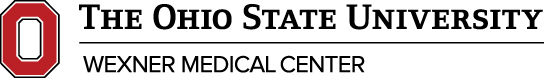 				2050 Kenny Rd. Columbus, OH 43221			Phone: 614-688-9588			Fax: 614-366-2727MEDICAL CLEARANCE FOR EXERCISE PATIENT:  ______________________________	DOB: _________________I have cleared my patient to participate in an exercise program as part of the OSUWMC Comprehensive Weight Management program.Signature of MD/DO/NP  __________________________________Printed name:  ___________________________________________Date:  ____________________Staff Use OnlyFitness Program _________________Living Well ____________________1234567Most important reasonMost important reasonMost important reasonLeast important reasonLeast important reasonLeast important reasonReasonStatementMy ScoreAppearanceI am distressed or embarrassed by my physical appearance and need to improve it.Medical ConditionI want to improve my medical conditions associated with obesity.Physical FitnessI lack physical fitness and want to be more active to enjoy life more.Health ConcernsI am concerned that my health with deteriorate (get worse) and my life may be shortened.Physical LimitationI feel that my physical limitation of obesity makes day to day living very difficult.EmploymentI want to enhance my employment prospects.Advice of othersI have been advised by others to have surgery for my weight problem. Eating and Activity BehaviorsNo plansThinking about itDefinite plans to beginStarted doingDoing for  6+ monthsEating and Activity Behaviors12345PortionsLimit how much you eat so you don't eat more calories than you need.Weigh and measure your portions of food.Eat less at a later meal if you've splurged earlier.Stop eating before you feel stuffed.Avoid eating when you're nervous, upset, or depressed.Drink a glass of water before a meal.Resist eating everything on your plate if you're no longer hungry.Keep track of how much you're eating when you snack.Say "No" to second helpings.Dietary FatEat a low fat diet.Eat chicken and turkey without the skin.Eat low fat dairy products such as skim or 1% milk, low fat yogurt, and low fat cheese.Trim all the fat off all meat.Limit your meat portions to 3 oz per meal (the size of a deck of cards).Avoid deep fried foods such as fried chicken and french fries.Avoid fast foods such as burgers and fries or tacos.Avoid snacks such as regular potato chips, corn chips, and peanuts.Leave off butter and margarine from bread, rolls, muffins, or bagels.Avoid baked goods such as cake, cookies, pies, donuts & pastry.Use low fat salad dressing.Fruits and VegetablesEat at least 5 servings of fruits and vegetables per day.Eat at least 3 servings of green vegetables such as broccoli, green beans or spinach every day.When given a choice, pass up the fries and order the vegetables instead.Eat at least 2 servings of fruit every day.Eat salads with mixed greens and vegetables such as carrots or tomatoes.Add fruit to your dishes such as bananas to cereal or melon to cottage cheese.Eat fruit as a dessert.Add vegetables to dishes such as lettuce and tomatoes to sandwiches and extra vegetables to casseroles.Snack on fruit when you snack.Usual Physical ActivityInclude a lot of physical activity in your daily routine.Spend a lot of time away from your desk doing more active tasks at work.Do heavy housework, for example washing windows, scrubbing walls or floors or bathroom tiles.Do heavy work on the job, for example, lifting heavy objects or working with heavy machinery.Do outdoor work at home such as gardening, mowing a lawn (don't count a riding mower), raking leaves or shoveling snow.Look for small ways to be active in your daily routine such as not using the TV remote, answering the phone furthest away, or doing household chores by hand.Do active things in the evening (visit friends, take walks).Use stairs rather than elevators and escalators.Park your car away from the entrance at work and at the mall so you have to walk a distance.BoredomLife eventsToo restrictiveDidn’t suit needsToo hungryFinancialToo much of a time commitmentOther:  ____________________Professional guidancePeer supportSimplicityFit lifestyleFood journalingAccountabilityStructureAddressed emotional/behavioral eating issuesAddressed exerciseOther:  ____________________QuestionsNeverSometimesGenerallyAlwaysDo the weight scales have a great power over you? Can they change your mood?Do you crave specific foods?Is it difficult for you to stop eating sweet things, especially chocolate?Do you have problems controlling the amount of certain types of foods you eat?Do you eat when you are stressed, angry or bored?Do you eat more of your favorite food and with less control when you are alone?Do you feel guilty when you eat “forbidden” foods like sweets or snacks?Do you feel less control over your diet when you are tired after work at night?When you overeat while on a diet, do you give up and start eating without control, particularly the food you think is fattening?How often do you feel that food controls you rather than you controlling food?WeekdaysWeekendsBreakfasts________________________________Lunches________________________________Dinners________________ Yes:____________________________________________________________________________________________________Medicine including over the counter, supplements and herbalsDose / StrengthHow often (frequency)Why do you take it?In a typical week, how often have you:NeverAlmost NeverSometimesFairly OftenVery OftenBeen upset because of something that happened unexpectedly?Felt unable to control the important things in your life?Felt stressed?Felt confident about your ability to handle your personal problems?Felt that things were going your way?Found that you couldn’t cope with all the things you had to do?Been able to control irritations in your life?Felt you were on top of things?Been angered because of things that were beyond your control?Felt that difficulties were piling up so high that you could not overcome them?